427009, УР, Завьяловский район, с.Юськи  ул. Школьная,10, тел. 62-84-52ПРИКАЗ25.04.2024 г.			                                          		№ 4с.ЮськиО зачислении детей в ДОУВ соответствии с Федеральным законом от 29.12.2012 № 273-ФЗ "Об образовании в Российской Федерации», «Порядком приема на обучение по образовательным программам дошкольного образования МБОУ «Юськинская СОШ» структурного подразделения Юськинский детский сад,  реализующего основную общеобразовательную программу дошкольного образования; на основании личного заявления родителя (законных представителей) ребенка:							ПРИКАЗЫВАЮ:Зачислить в число обучающихся МБОУ «Юськинская СОШ» структурного подразделения Юськинский детский сад следующего ребенка:Руководителю структурного подразделения  Будиной В.К.,     - сформировать личное дело обучающегося;    - разместить о зачислении обучающегося, реквизиты приказа, наименование возрастной группы, число детей, зачисленных в указанную возрастную группу  на официальном сайте учреждения в сети Интернет. Контроль за исполнением приказа оставляю за собой.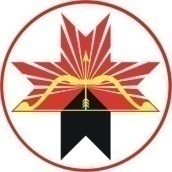 Муниципальное бюджетное общеобразовательное учреждение«Юськинская средняя общеобразовательная школа»Муниципальное бюджетное общеобразовательное учреждение«Юськинская средняя общеобразовательная школа»Муниципальное бюджетное общеобразовательное учреждение«Юськинская средняя общеобразовательная школа»№Фамилия Имя ребенкаДата рождения№ путевкиВозрастная группаДата зачисления1513233ясельная25.04.2024